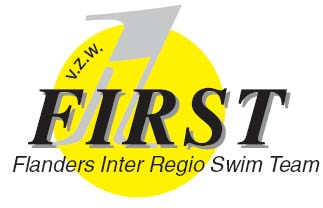 FIRST – SWIM MEET 02 - 03 MAY 2015PRE REGISTRATION FORM Club 				……………………………………………………………….Responsible     		……………………………………………………………….Address			……………………………………………………………….				……………………………………………………………….Telephone – Cell phone	……………………………………………………………….E-mail				……………………………………………………………….Participates in the FIRST swim meet on 02 - 03 May 2015Will not participateEstimated number of swimmers: 	……………………..Signature			………………………………….To be sent back before 15 March 2015 toHurtekant JohanGeraardsbergsesteenweg 1409090 GontrodeBELGIUM+32 9 252 38 05 – + 32 495 94 97 93